からへののおい：「のにする」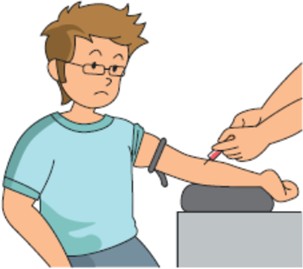 あなたとじようなについて、やのをするために、あなたのやデータをとしています。あなたのをの時 1 だけに7 mL ほどいただけますか。もちろんあなたのはにはわからなくします。をよくいてをけてもよいか、よくえてください。わからないことがあったらいつでもいてください。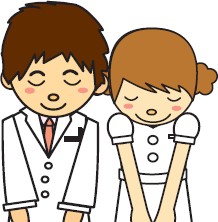 1. あなたのについてあなたは、がしくかない「」というをっています。そのしいにはわからないことがいのですが、のやになりやすさを親からけぐことがあります。それの原因はの中にあるというものをべることによってわかることがあり、このようなをといいます。のオミックスセンター(ORCといいます)では、ののをつけ、あなたとじようなの人につしいやをするために、たくさんののさんからをいただき、を行っています。は「のにする」です。2. とデータ、の1本分(7 mlほど)をにとらせてください。で・・などのをしたのち、などのあなたのやのは、とともににられ、ORCでし、にいます。３．ごいただいたやデータを用いたからたなやがあった、それにう（）のは、あなたではなく、を行ったやにすることをしてください。４. とについてORCのにするかどうかは、ごので決めてください。にしなくても、またでが変わってをやめることにしても、それによってあなたがやのでをけることはありません。をするは、をけたか、のにしてください。やを捨てデータをします。なお、このは15までですが、16になったらおとなのをらせてもらいます。５．（）〒564-8565 大阪府吹田市岸部新町6番1号国立循環器病研究センター　創薬オミックス解析センター長蒔田直昌（まきた　なおまさ）電話：（代表）06-6170-1070　内線31043 FAX: 06-6170-1602 email: makitan@ncvc.go.jpの「のにする」へのについてをきました。してをけます。あなたがをめた　　　　　年　　月　　日なお、この意思確認書は 15 歳まで有効であり、16 歳になったら、またおとな用の同意をいただきます。保護者（親権者など）の方のご氏名記入日	年	月	日氏	名	 	説明した人説明日	年	月	日施設名氏	名	 	ORC保管の「のにする」へのについてをきました。してをけます。あなたがをめた　　　　　年　　月　　日なお、この意思確認書は 15 歳まで有効であり、16 歳になったら、またおとな用の同意をいただきます。保護者（親権者など）の方のご氏名記入日	年	月	日氏	名	 	説明した人説明日	年	月	日施設名氏	名	 	ご本人控え